.Note : Tag - After wall 6(6:00) - 4 count (Charleston)Intro : 16countsS1 - Touch Heel switch and clap×2S2 - Shuffle Forward, ½Pivot TurnS3 - Charleston, JazzboxS4 - Charleston, Touch ¾ Paddle Turn(Styling - 5~8 count : Like spinning a rope with right arm)S5 - Cross, Back, Side, Cross, Back, Side, JazzboxS6 - Step, Touch, Step, Touch, Walk×3, Together and Clap(Styling - 1~4 count : Playing the guitar)Note :Tag : After wall 6(6:00) - 4 count (Charleston)Enjoy line dancing to exciting songs. Now is the time to have dancing.Would you like to dance with me?Grace QueenEmail : snowing070@gmail.comYoutube : http://www.youtube.com/user/snowing070Please subscribe and likeRockabilly Banjo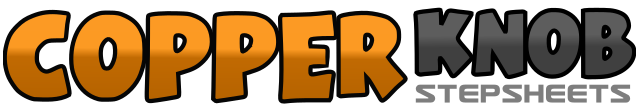 .......Count:48Wall:4Level:Beginner.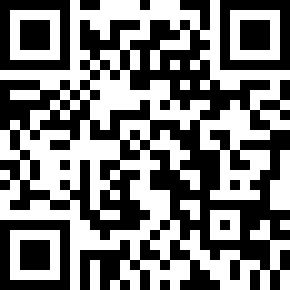 Choreographer:GraceQueen (KOR) - November 2021GraceQueen (KOR) - November 2021GraceQueen (KOR) - November 2021GraceQueen (KOR) - November 2021GraceQueen (KOR) - November 2021.Music:Rockabilly Banjo - Brian SetzerRockabilly Banjo - Brian SetzerRockabilly Banjo - Brian SetzerRockabilly Banjo - Brian SetzerRockabilly Banjo - Brian Setzer........1&2&Touch R heel fwd(1), Step R together(&), Touch L heel fwd(2), Step L together(&)3&4Touch R heel fwd(3), Clap(&), Clap and Step R together(4)5&6&Touch L heei fwd(5), Step L together(&), Touch R heel fwd(6), Step R together(&)7&8Touch L heel fwd(7), Clap(&), Clap and Step L together(8)1&2Step R fwd(1), Step L next to R(&), Step R fwd(2)3, 4Step L fwd(3), Pivot ½ right turn(4)(6:00)5&6Step L fwd(5), Step R next to L(&), Step L fwd(6)7, 8Step R fwd(7), Pivot ½ left turn(8)(12:00)1-4Touch R fwd(1), Step R back(2), Touch L back(3), Step L fwd(4)5-8Cross R over L(5), Step L back(6), Step R to right side(7), Cross L over R(8)1-4Touch R fwd(1), Step R back(2), Touch L back(3), Step L fwd(4)5, 6⅛ Turn left touch R to side(5), ¼ Turn left touch R to side(6),7, 8⅛ Turn left touch R to side(7), ¼ Turn left touch R to side(8)1&2Cross R over L(1), Step L back(&), Step R to right side(2)3&4Cross L over R(3), Step R back(&), Step L to left side(4)5-8Cross R over L(5), Step L back(6), Step R to right side(7), Cross L over R(8)1, 2Step R to right side(1), Touch L in place(2)3, 4Step L in place(3), Touch R in place(4)5-7Step R fwd and L heel out(5), Step L fwd and R heel out(6), Step R fwd and L heel out(7)8Step L together and clap(8)1-4Touch R fwd(1), Step R back(2), Touch L back(3), Step L fwd(4)